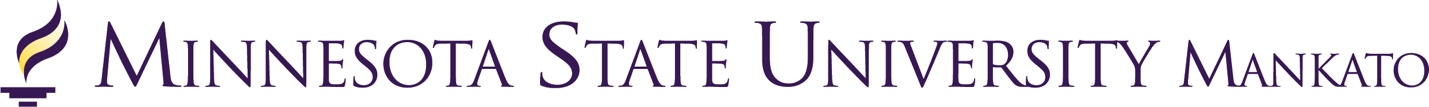 University PolicyPolicy Name: Graduate EnrollmentEffective Date: August 1, 2017Custodian of Policy: Provost and Vice President for Academic AffairsDate of Adoption: August 15, 2006Last Review: September 2016Next Review: September 2023PolicyAll graduate students who wish to continue to have access to university services and resources must register for at least one graduate-level credit. In all circumstances, students must enroll for at least one graduate credit during the semester or summer session they wish to graduate and earn a graduate degree.ProceduresStudents will be advised within their programs and will be reminded of this policy each academic term by the College of Graduate Studies and Research. Students who are submitting graduation applications will have their transcripts audited to ensure that they are in compliance with the policy. RationaleGraduate students who are not enrolled often hope to continue to work on their remaining degree program requirements, and to secure library privileges, IT services, consultation with faculty advisors, etc. This policy is intended to have students contribute to the funding of these services. 